Additional materials used for RA and Covid sections are as follows:Previous Year RA used for reference - https://docs.google.com/document/d/1kQ1eTERWgFXnWSm4HXdkDqdri6SCNzvjFsNhFl96Saw/edit?usp=sharing BKA advice for COVID-19 - http://www.britishkendoassociation.com/wp-content/uploads/2020/06/COVID-19-Keiko-Guidelines.pdfAssessment Guidance 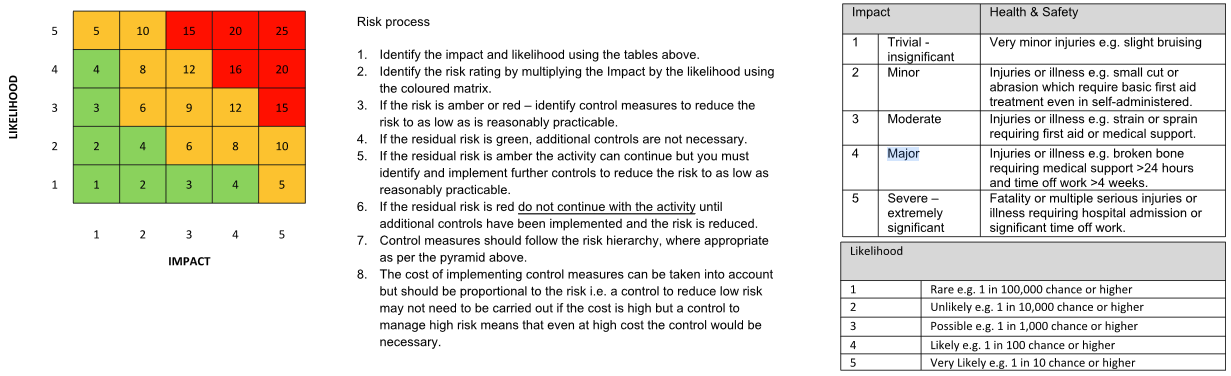 Risk AssessmentRisk AssessmentRisk AssessmentRisk AssessmentRisk AssessmentRisk Assessment for the activity ofKendo Society: General Activity + Covid 19 ProvisionsKendo Society: General Activity + Covid 19 ProvisionsDate02/10/2021Unit/Faculty/DirectorateAssessorAdam Driver - Health and Safety OfficerAdam Driver - Health and Safety OfficerLine Manager/SupervisorChieko Fry (Kendo supervisor)Signed offC.FryC.FryPART A PART A PART A PART A PART A PART A PART A PART A PART A PART A PART A (1) Risk identification(1) Risk identification(1) Risk identification(2) Risk assessment(2) Risk assessment(2) Risk assessment(2) Risk assessment(3) Risk management(3) Risk management(3) Risk management(3) Risk managementHazardPotential ConsequencesWho might be harmedInherentInherentInherentResidualResidualResidualFurther controls (use the risk hierarchy)HazardPotential ConsequencesWho might be harmedLSControl measures (use the risk hierarchy)LSFurther controls (use the risk hierarchy)New members/ NovicesIncorrect/dangerous actions due to lack of experience resulting in minor injuriesAll in the general vicinity of the person.212Ensuring that the level of the session is appropriate for those participating, splitting into two groups if the disparity between experienced and beginners is too high. First aid available on site in the result of an injury.111FallingCan cause breaks, sprains, bruising, head injuries ext. Caused due to incorrect technique, floor conditions, aggressive or malicious behavior.All participants.224Floor to be checked before each session and appropriate action taken from there.Technique to be learnt throughout the time at the club. First aid available on site in the result of an injury.122Existing medical condition or physical injuryAggravation of previous condition or injury causing it to worsen or trigger attack/response.All participants with a previous condition2510We ask that all participants be open about any medical issues so that we are aware and able to put measures in place.155The severity of the condition can vary from person to person and the condition itself with first aid available for conditions that can be solved with such. There is little we can do to reduce the risk for some situations, other than to reduce the likelihood of a major incident occurringUnsafe/ faulty equipmentSplintering from the shinai (bamboo swords) or reduced protection from the armour leading to bodily injuries.All participants.326Beginners are shown how to maintain equipment and spot damage and to notify the person running the session.Equipment to be checked regularly by leading members of the club and repaired if possible.224Collisions during practiceSprains, breaks, head injuries ext.All participants.236Protective armor should be worn when sparring to reduce the risk with first aid available on site in the result of an injury.224OvercrowdingLack of space can result in unintentional collisions causing Sprains, breaks, head injuries ext.All participants.224Ensuring maximal use of space and ensuring that all participants are spaced suitably for the current practice122Injury resulting from general physical exertion and exhaustion.Sprains, strains muscular injury. Caused by incorrect preparation/warm-up before intense activityAll participants236Warm-ups and cool-downs are performed during the session by the leading member with a couple of breaks in between to reduce over exertion.224Inappropriate clothing and accessoriesClothing could be too restrictive on movement resulting in injury and accessories such as rings or earrings can cause harm to the wearer during practiceAll participants wearing inappropriate clothing and accessories326Participants are advised on the clothing required for the sessions, with the opportunity to buy specific clothing, and are advised to remove all accessories if able to.224Weather conditionsHyper/hypothermia, dehydration and other conditions caused by extreme temperaturesAll participants.236Adjusting the schedule with more breaks for hydration and appropriate changes to warm-ups/cool-downs when appropriate224COVID-19 Specific Risk Assessment (Per Step 4 of the British Kendo Association guidelines)COVID-19 Specific Risk Assessment (Per Step 4 of the British Kendo Association guidelines)COVID-19 Specific Risk Assessment (Per Step 4 of the British Kendo Association guidelines)COVID-19 Specific Risk Assessment (Per Step 4 of the British Kendo Association guidelines)COVID-19 Specific Risk Assessment (Per Step 4 of the British Kendo Association guidelines)COVID-19 Specific Risk Assessment (Per Step 4 of the British Kendo Association guidelines)COVID-19 Specific Risk Assessment (Per Step 4 of the British Kendo Association guidelines)COVID-19 Specific Risk Assessment (Per Step 4 of the British Kendo Association guidelines)COVID-19 Specific Risk Assessment (Per Step 4 of the British Kendo Association guidelines)COVID-19 Specific Risk Assessment (Per Step 4 of the British Kendo Association guidelines)COVID-19 Specific Risk Assessment (Per Step 4 of the British Kendo Association guidelines)Contraction traveling to on sessionPossible contraction of COVID-19 from lack of PPE used in public and on public transport if usedAll participants and the general public2*48Recommending all members to use some form of face covering and be mindful of the public while travelling to the session.. Mandatory use of sanitation when arriving to session.144Contraction through training equipmentPossible contraction of COVID-19 from lack of sanitation of equipment and contraction through contact.All participants.2*48Sanitation of all equipment used after the season is complete.144Airborne particulatesPossible contraction of COVID-19 due to stagnant air within the hall, increasing the possibility of contraction due to airborne particulate.Kiai (shouting) can transmit particulate over a far distance.All participants.2*48Ensuring ventilation through opening windows and doors.Reducing the amount of face to face activity and volume/intensity of kiai as recommended by the BKA and face shields to possibly be made and used within the men (helmets).144Transmission of Airborne particulates from nose and mouthContraction of COVID-19 from All participants144Heavy encouragement of mask use through practice when practical144Contraction from individual membersUntested members spreading COVID to other members during practiceAll participants248Mandatory use of university COVID testing or lateral flow tests obtained from a pharmacy144PART B – Action PlanPART B – Action PlanPART B – Action PlanPART B – Action PlanPART B – Action PlanPART B – Action PlanPART B – Action PlanPART B – Action PlanRisk Assessment Action PlanRisk Assessment Action PlanRisk Assessment Action PlanRisk Assessment Action PlanRisk Assessment Action PlanRisk Assessment Action PlanRisk Assessment Action PlanRisk Assessment Action PlanPart no.Action to be taken, incl. CostBy whomTarget dateTarget dateReview dateOutcome at review dateOutcome at review date1Masks for interior of men (helmets) to be constructed from clear plastic sheetsEach member who wants to practice in armourEach session mask use will be assessedMen masks have been produced and will be distributed between armour setsMen masks have been produced and will be distributed between armour sets2Provisions of hand sanitiser for use at entrance to the hallAdam Driver + Alfred TaylorResumption of activity in OctoberResumption of activity in OctoberOctober 1st 2020Available at facility as of JulyAvailable at facility as of July3Stock of antimicrobial wipes and/or spray for surfacesAdam Driver + Alfred TaylorResumption of activity in OctoberResumption of activity in OctoberOctober 1st 2020Available at facility as of JulyAvailable at facility as of July4Sanitisation medium for the shinai (bamboo swords)Adam Driver + Alfred TaylorResumption of activity in OctoberResumption of activity in OctoberOctober 1st 2020Available at facility as of JulyAvailable at facility as of July5Sandpaper for shinai maintenanceAdam DriverResumption of activity in OctoberResumption of activity in OctoberOctober 1st 2020Extra sandpaper obtained in AugustExtra sandpaper obtained in August6An up-to-date, fully equipped First Aid kitAdam DriverResumption of activity in OctoberResumption of activity in OctoberOctober 1st 2020Checked in JulyChecked in JulyResponsible committee member’s signature:Responsible committee member’s signature:Responsible committee member’s signature:Responsible committee member’s signature:Responsible committee member’s signature:Responsible manager’s signature: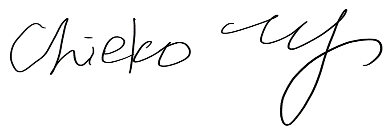 Responsible manager’s signature:Responsible manager’s signature:Print name: Alfred TaylorPrint name: Alfred TaylorPrint name: Alfred TaylorPrint name: Alfred TaylorDate: 03/10/2021Print name:  Chieko Fry                                    Print name:  Chieko Fry                                    Date16/10/2021EliminateRemove the hazard wherever possible which negates the need for further controlsIf this is not possible then explain whySubstituteReplace the hazard with one less hazardousIf not possible then explain whyPhysical controlsExamples: enclosure, fume cupboard, glove boxLikely to still require admin controls as wellAdmin controlsExamples: training, supervision, signagePersonal protectionExamples: respirators, safety specs, glovesLast resort as it only protects the individual